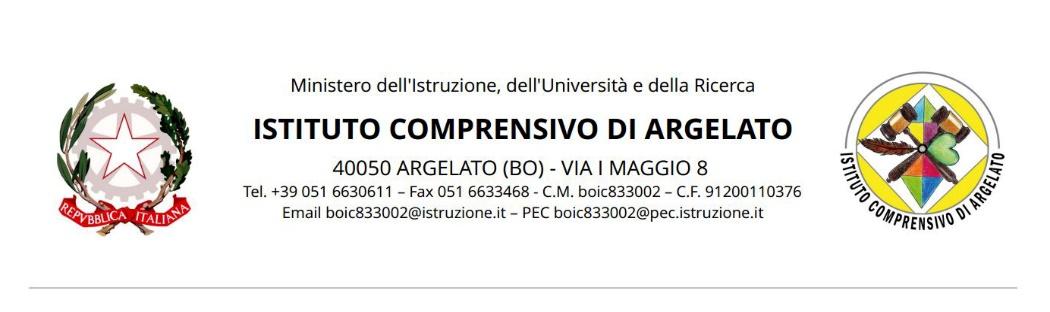 Al Dirigente Scolastico  Istituto Comprensivo di ArgelatoVia I Maggio n.8, Argelato (BO)CHIEDE Di poter partecipare all’avviso pubblico di selezione finalizzata all’individuazione di un esperto interno per la realizzazione di un’attività formativa rivolta ai docenti della scuola primaria dell’Istituto Comprensivo di Argelato sulla didattica della lingua InglesePertanto, consapevole delle sanzioni penali, nel caso di dichiarazioni non veritiere e di formazione o uso di atti falsi richiamate dal D.P.R. 445 del 28 dicembre 2000 e s. m. e i.DICHIARAdi essere cittadino Italiano ovvero di essere cittadino del seguente Stato Europeo_________________________________________  di essere in godimento dei diritti politici di essere dipendente di altre amministrazioni ovvero di non essere dipendente di altre amministrazioni di essere in possesso dei seguenti titoli culturali ______________________________________________   di non avere subito condanne penali ovvero di avere subito le seguenti condanne penali___________________________________________di non avere procedimenti penali pendenti ovvero di avere i seguenti procedimenti penali pendenti_____________________________________ di avere collaborato con questa istituzione scolastica (indicare l’annualità, il codice del progetto e l’eventuale modulo) ___________ _________________________________________________________ di non aver collaborato con questa istituzione scolastica.  In caso di attribuzione dell’incarico, dichiara altresì:  di essere disponibile a svolgere l’incarico senza riserve;  di assicurare la propria presenza alle riunioni collegate alla realizzazione del progetto;  di assicurare la propria disponibilità per l’intera durata del progetto; di rendicontare l’attività svoltadi consegnare a conclusione dell’incarico tutta la documentazione inerente l’incarico.  SI ALLEGANO:  CURRICULUM VITAE CONTENENTE LE DICHIARAZIONI RELATIVE AGLI ART.38-46 DEL DPR 445/00, E L’AUTORIZZAZIONE AL TRATTAMENTO DEI DATI PERSONALI FOTOCOPIA DOCUMENTO DI RICONOSCIMENTO  FOTOCOPIA CODICE FISCALE  SCHEDA AUTOVALUTAZIONE data_____ / _____ / _______                                                     FIRMA __________________________  Il sottoscritto __________________________autorizza l’Istituto al trattamento dei dati personali ai sensi del “nuovo regolamento privacy 2018 UE 2016/679” per i soli fini istituzionali necessari per l’espletamento della procedura di cui alla presente domanda. Data_____ / _____ / _______                                                     FIRMA __________________________ ALL. A2 TABELLA di AUTOVALUTAZIONE DEI TITOLI/ESPERIENZE La presente Tabella compilata della sezione Autovaluazione deve essere allegata alla CandidaturaData __________________ 	Firma del Candidato _____________________________________________ Data __________________    	Firma del Presidente della Commissione _____________________Il sottoscritto  C.F.  Nata/o  il Comune di Nascita (Provincia) Residente nel comune di CAP Via/piazza e n. civico Telefono fisso Telefono Cell.  e-mail  TITOLO DI STUDIO PERTINENTE ALLE DISCIPLINE DI INSEGNAMENTOValutazione unitariaPunteggio MAXValutazione del candidatoValutazione della commissione 	Diploma 2 pt.10	Laurea specifica6  pt. 10 	Altra laurea4 pt.  10ALTRI TITOLI PROFESSIONALI CON CERTIFICAZIONE NAZIONALE COMPROVANTI LA FORMAZIONE NEI SETTORI SPECIFICIPunteggioPunteggio MAXValutazione del candidatoValutazione della commissione 	Master 3 pt.  8 	Dottorato4 pt.  8	Altro1 pt.  8ESPERIENZE LAVORATIVE DI DOCENZA NELLO SPECIFICO SETTORE DI PERTINENZA  DEL PERCORSO FORMATIVOPunteggioPunteggio MAXValutazione del candidatoValutazione della commissione 	Da 1 a 3 anni1 pt.  7 	Da 3 a 5 anni3 pt.  7 	Da 6 a 10 anni5 pt.  7	Oltre 10 anni7 pt.  7CORSI DI FORMAZIONE COERENTI  CON L’AREA DI RIFERIMENTOPunteggioPunteggio MAXValutazione del candidatoValutazione della commissione 	Per ogni corso 1 pt.  4PREGRESSE ESPERIENZE IN CORSI PON – FSE / IFTS/POR E/O  IN CORSI DI FORMAZIONE PER IL PERSONALE DELLA SCUOLA PROMOSSI DALL’AMMINISTRAZIONE CENTRALE E PERIFERICA DEL MIURPunteggioPunteggio MAXValutazione del candidatoValutazione della commissioneEsperienze di docenza in laboratori extracurricolari afferenti la tipologia di intervento 5 pt.  13Esperienze di tutoraggio in laboratori extracurricolari afferenti la tipologia di intervento 3 pt.  13Esperienze di docenza in laboratori extracurricolari non afferenti la tipologia d’intervento 3 pt.  13Esperienze di tutoraggio in laboratori extracurricolari non afferenti la tipologia di intervento 2 pt.  13COMPETENZE INFORMATICHE E DIGITALIPunteggioPunteggio MAXValutazione del candidatoValutazione della commissione 	ecdl core 5 pt.  8Altre certificazioni informatiche e digitali di livello superiore3 pt.  8TOTALE PUNTIPunteggio MAX 50Punteggio MAX 50